BAYSIDE SOCIAL FISHING CLUB INC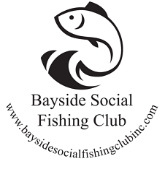 Annual General Meeting Minutes, February 3rd 2024OpeningThe Annual General Meeting of the Bayside Social Fishing Club Inc for 2023 was called to order at 13:25 by Chairman Rachael HoltPresentSee attendance sheet ApologiesQuorumThe required numbers of members to constitute a quorum as per the club’s rules are present therefore this meeting has been duly constitutedMinutes of Prior MeetingEOY financials were presented to the members for adoption. Members unanimously adopted the financials as presented, motion for adoption put forward by Ralph Lord and seconded by Mick Lawson.Members were informed of the need to vote in office bearers and committee members for the next year. The nominations for these positions were relayed to the members as required via social media, posted on the website and placed on our notice board in the club house several weeks before this meeting.The members were asked if they were happy to proceed with the current nominations and it was unanimously agreed that this was fine. The holders of said positions are as followsPresident: Rachael HoltTreasurer: Jarred YoungSecretary: Troy Holt Committee Members: Ralph Lord, Mick Lofts, Herb Pontaks and Craig Bowen.The auditor that was used this year was Corner House Accounting and Taxation Services and members were informed that we would be using them again next year.Approval of MinutesThe minutes of the prior meeting were unanimously approved as distributedMeeting AgendaAs per OFT changes (Cutting The Red Tape) this year the presentation of EOY financials for adoption are no longer required and we no longer need to be audited. More than 20000 clubs throughout Queensland are now covered under this. However after July 2024 we need to disclose any remuneration or other benefits given to the management committee, senior staff or relatives. This must be reported to the members even if it is zero.Voting for the positions of president, treasurer, secretary and committee membersAppointment of an auditor for this financial yearMeeting MinutesEOY financials were presented to the members for adoption. Members unanimously adopted the financials as presented, motion for adoption put forward by Ralph Lord and seconded by Herb Pontaks.Members were informed of the need to vote in office bearers and committee members for the next year. The nominations for these positions were relayed to the members as required prior to this meeting.The members were asked if they were happy to proceed with the current nominations and it was unanimously agreed that this was fine. No vote was needed for the office bearer positions but the committee member positions were voted on. The holders of said positions are as follows.President: Lachan ReedTreasurer: Rachael HoltSecretary: Troy Holt Committee Members: Ralph Lord, Herb Pontaks, Jarred Young, Chris Lemon.The auditor that was used this year was Corner House Accounting and Taxation Services and members were informed that we would be using them again next year.AdjournmentMeeting was adjourned at 13:55 by Rachael HoltMinutes submitted by Secretary: Troy HoltApproved by President: Lachlan Reed